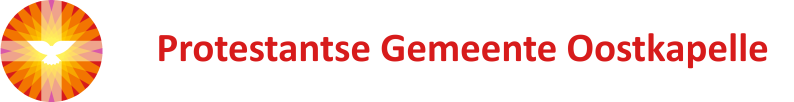 Nieuwsbrief zondag 26 mei 2019 Vanmorgen: Dienst in de protestantse Dorpskerk     Voorganger: ds  Ph.A. Beukenhorst     Ouderling van dienst:  Maya Schuenhage Organist:  Rinus Jobse        	Kindernevendienst: Gerdien Janse       Collecte: Kerk en Diaconie  (Mercy ships – zie nieuwsbrief)          Bloemengroet: fam Vos-Jobse, Oude Domburgseweg 48        Om 10.00 uur is er ook Tienerdienst     Vanavond: is er Oostkappel Zingt om 19.00 uur de Dorpskerk  met ‘Glorious’Deze weekDonderdag 30 mei, Hemelvaart, om 09.30 uur dienst in de protestantse DorpskerkVoorganger ds Ph.A. BeukenhorstCollecte: Kerk en Diaconie (Stichting Vrienden Cliënten Emergis – zie nieuwsbrief)Volgende week: Zondag 2 juni o 10.00 uur dienst in de protestantse Dorpskerk   Voorganger ds Van Bruggen uit Westkapelle (kanselruil)    Collecte: Kerk en Diaconie ‘s Avonds is er geen dienst.  KERKELIJKE ACTIVITEITEN:Zo. 26 mei    		Vrijwilligers Symnia	17.50 uur	Marjo en Koos        PASTORALE  BERICHTEN:
-We denken aan allen die te kampen hebben met ziekte, rouw en verdriet en bidden hen de onmisbare troost en kracht toe van de Eeuwige.   Zondag 26 mei:  2e collecte Mercy ShipsOp zondag 26 mei is de Diaconale collecte bestemd voor Mercy Ships. Mercy Ships Holland wil mensen en middelen inzetten ter ondersteuning van het internationale werk van Mercy Ships. Mercy Ships wil, in navolging van Jezus, hoop geven en genezing brengen aan kansarme mensen in de allerarmste ontwikkelingslanden omdat ieder mens kostbaar is. Zie voor meer informatie www.mercyships.nl. U geeft toch ook!Diaconale collecte Hemelvaartsdag 30 mei2e collecte  tijdens de dienst op Hemelvaart: Stichting Vrienden Cliënten EmergisHemelvaartsdag collecteert de Diaconie voor Stichting Vrienden Cliënten Emergis (VCE). Deze stichting ondersteunt cliënten van Emergis. Vooral cliënten die na een lange behandeling in een kliniek weer zelfstandig(er) gaan wonen en leven. VCE helpt hen dan met materialen of activiteiten die zij zelf niet kunnen betalen en die ook niet door Emergis, een zorgverzekeraar of gemeente betaald worden. Denk aan de inrichting van een woning, een cursus of een tweedehands fiets. Op die manier wil VCE actief een bijdrage leveren aan het persoonlijk en maatschappelijk herstel van mensen met een psychiatrische aandoening. De ondersteuning van VCE bestaat altijd uit een financiële gift. Om hiervoor in aanmerking te komen, kunnen cliënten een aanvraag doen. VCE kan haar werk alleen doen dankzij giften van kerkelijke instellingen, sponsors en donateurs. Ook uw bijdrage is van harte welkom! Voor meer informatie www.vcemergis.nlBerichten volgende nieuwsbrief: uiterlijk donderdag 17.00 uur naar Ron Waverijn, tel: 0118 582119 of mail: info@pgoostkapelle.nl.  Web site: www.pgoostkapelle.nl